INDICAÇÃO Nº 3049/2018Sugere ao Poder Executivo Municipal que proceda a manutenção com raspas de asfalto na extensão da Rua Luís Carlos Braulino, principalmente defronte o nº 401 no Jd. Santa Alice.Excelentíssimo Senhor Prefeito Municipal, Nos termos do Art. 108 do Regimento Interno desta Casa de Leis, dirijo-me a Vossa Excelência para sugerir ao setor competente que proceda a manutenção com raspas de asfalto na extensão da Rua Luís Carlos Braulino, principalmente defronte o nº 401 no Jd. Santa Alice.Justificativa:Fomos procurados por moradores do endereço acima solicitando essa providencia, pois, segundo eles o referido local está em más condições, causando transtornos, dificultando o acesso e podendo danificar os veículos.Plenário “Dr. Tancredo Neves”, em 02 de Maio de 2018.José Luís Fornasari                                                  “Joi Fornasari”                                                    - Vereador -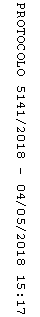 